Bitte eine Kopie eines Ausweises sowie der Krankenkassenkarte beilegen.Die Anmeldung ist keine verbindliche Platzzusage. Beilage: SPD/AbklärungsberichteHeilpädagogische SchuleStaffelstrasse 915430 WettingenT 056 437 44 80SchulleitungRainer KirchhoferFabian Steblerhps@schule-wettingen.ch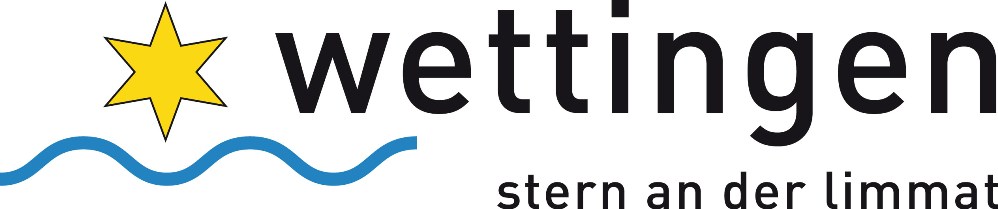 Name, Schüler/Schülerin:Vorname:AHV-Nr.:IV-Nr.:Geschlecht:Geburtsdatum:Nationalität:Heimatort:Sprache:Konfession:Name, Vorname, Vater:Adresse:PLZ, Ort:Telefon privat:Mobil Vater:Email privat Vater:Nationalität:Sprache:SorgerechtJa:Nein:Name, Vorname, Mutter:Adresse:PLZ, Ort:Telefon privat:Mobil Mutter:Email privat Mutter:Nationalität:Sprache:SorgerechtJa: Nein:Geschwister: (Name/Jahrgang)Andere gesetzliche Vertreter:Anmeldung durch:Abklärungsstelle: (Kopie vom Bericht)Bisherige Schulung/Förderung:Bisherige Therapien:Arzt, Telefon ArztWichtige Hinweise: Medikamente/Allergien:Schuleintritt HPS:Ort, Datum:Ort, Datum:Unterschrift: